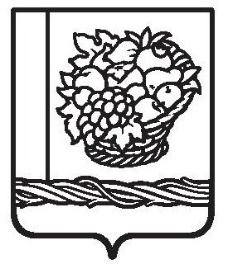 РЕСПУБЛИКА  ДАГЕСТАНАДМИНИСТРАЦИЯ МУНИЦИПАЛЬНОГО  РАЙОНА«МАГАРАМКЕНТСКИЙ  РАЙОН»                                                   РАСПОРЯЖЕНИЕ «  23    »     04           2024г.               с. Магарамкент                                   № _72___О проведении на территории МР «Магарамкентский район» субботника__________________________________________________________________Во исполнение поручения Правительства Республики Дагестан от 23.04.2024года 01-2-7601/24 к протоколу совещания по проведению в 2024году Всероссийского голосования граждан по отбору общественных территорий, подлежащих благоустройству в первоочередном порядке в рамках государственных и муниципальных программ формирования современной городской среды:         1.Рекомендовать главам сельских поселений МР «Магарамкентский район»  организовать работу по проведению субботника 27 апреля 2024 года на дворовых территориях и общественных пространствах, благоустроенных в рамках федерального проекта «Формирование комфортной городской среды» на подведомственных им территориях.	2. Главам сельских поселений информацию о проведенном субботнике с приложением фотоматериалов для публикации в средствах массовой информации представить в МКУ МР «Магарамкентский район» «Информационный центр».Врио главы МР «Магарамкентский район»                                   Ф.Э.Рагимханов